施設情報ご用意頂く書類施設情報（申込書 １） ※ ２名以上お申込みされる場合も１部で結構です患者情報（申込書 ２） ※ 訪問眼科診療を希望される患者様の人数分ご記入ください医療保険証、公費証明書、各種受給者証などお持ちの方は、他医療機関からの紹介状や薬剤情報（お薬手帳）などお申込方法ご用意頂いた書類は、FAXにて送信（FAX：098-993-7178）または当院へご持参ください。書類の原本は訪問時にお受取りさせて頂きますので、お手元に保管下さい。FAXが届きましたら、日程調整について当院からご連絡させて頂きます。ご不明な点がございましたらお気軽にお問合せください。患者情報※眼鏡の処方せんをご希望の方へ患者様がお住まいの環境（お部屋の明るさなど）や目のご病気によっては眼鏡を使用しても視力が安定しないことがあります。そのため、眼鏡の処方せん発行についてはご要望にお応えできないことがありますので予めご了承ください。訪問眼科診療について、かかりつけ医療機関の主治医または配置医師の了承を得ている → はいお申込日 令和お申込日 令和年月日施設名施設タイプ施設タイプ施設タイプ施設タイプ施設名居宅・施設居宅・施設居宅・施設居宅・施設電話番号固定電話：　　　　　　　　　　　　　　　　　　携帯：固定電話：　　　　　　　　　　　　　　　　　　携帯：固定電話：　　　　　　　　　　　　　　　　　　携帯：固定電話：　　　　　　　　　　　　　　　　　　携帯：固定電話：　　　　　　　　　　　　　　　　　　携帯：固定電話：　　　　　　　　　　　　　　　　　　携帯：固定電話：　　　　　　　　　　　　　　　　　　携帯：固定電話：　　　　　　　　　　　　　　　　　　携帯：住　　所〒〒〒〒〒〒〒〒駐車可・不可可・不可可・不可可・不可可・不可可・不可可・不可可・不可フリガナ記入者様氏名患者様とのご関係電話番号（上記電話番号と連絡先が異なる場合）電話番号（上記電話番号と連絡先が異なる場合）ホームページお問合せ先https://yogi-eye.com/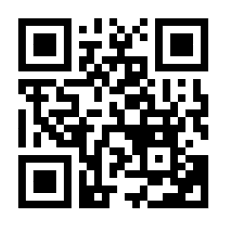 TEL：098-851-5251 (月～金：9時～17時)FAX：098-993-7178施設名　　　　　　　　　　　　　　　　　　　お申込日 令和施設名　　　　　　　　　　　　　　　　　　　お申込日 令和施設名　　　　　　　　　　　　　　　　　　　お申込日 令和年月日フリガナ性　別性　別性　別性　別患者様氏名男・女男・女男・女男・女生年月日担当者様氏名（※「申込書1」の記入者と異なる場合）担当者様氏名（※「申込書1」の記入者と異なる場合）目の症状（例：〇日前から〇目が痛い・めやにが多い・緑内障の治療中 など）眼科既往歴・手術歴（例：〇年前に〇目の白内障手術、〇〇年に網膜剝離の手術 など）使用中の点眼薬その他病歴日常生活の様子自立・一部介助・全介助難 聴あり・なし会話理解度良好・困難・非常に困難良好・困難・非常に困難良好・困難・非常に困難眼鏡あり（遠用・近用・遠近・不明）・なし眼鏡処方希望※あり・なし通院困難な理由医療保険国保・社保（本人・家族）・後期高齢者・生保・その他・障害介護保険要支援 １・２ 要介護 １・２・３・４・５医療機関名